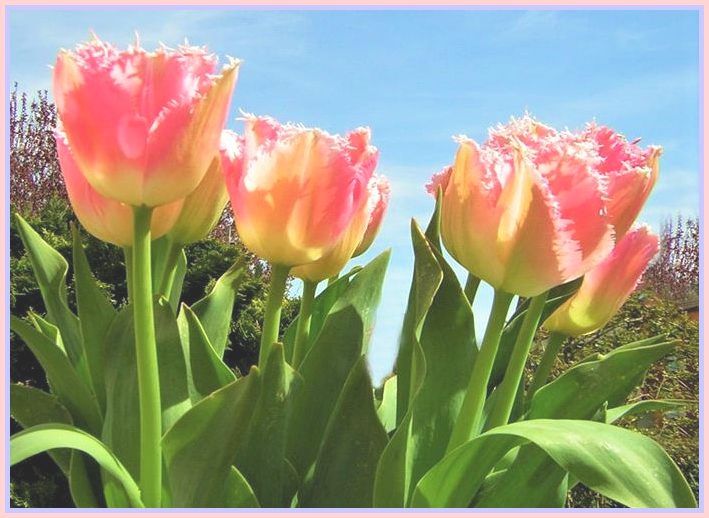 众生最初的创造和生育是如何通过天国前的原始父母产生的。现在，我在I Am中的爱的普遍精神在一个简短的版本中描述了前创造中的第一个创造，以及直到你们现在的重要事件，这些事件对许多精神上的追求者来说仍然是未知的。诚然，第一批天人不是你们的祖先所生，而是被创造的。那是他们逐渐建立起创世组织的时候。当小的原始太阳已经可以产生许多能量时，你们的原始父母看到了现在实现他们内心愿望的可能性，即创造第一批成对的生命，他们已经在想象中感知到了这些生命，这些生命将看起来像他们的形象。他们看到的第一个创造的生命是圣子基督，他们从原始中央太阳的能量和粒子中创造了一个亲密的融合的生命。他的生命核他们从原来的中央太阳核的粒子中创造出来，并将自己的生命数据转移到他的生命的光原子中。 他们对基督的创造与你们在地上的时间相比花了很长的时间。当他们看到他全副武装地站在他们身边时，他们用幸福和欢欣拥抱了他，这无法用人类的语言来描述。之后，他们以同样的方式创造了他的女双。你们的原始父母将正在建设中的小创造物的共同统治权授予了他们的两个长子，这个创造物已经拥有了七个带有微妙行星的财产太阳。你们的原始父母渴望有更多的生命，他们之前也已经可以看到。这些也是他们从已经发酵的七个属性的太阳中创造出来的双对。他们还根据他们的自由和真诚的存在意识，将不同的创造平面的管理权移交给他们。此后，创造了七个次位面，每个次位面都有大星系的太阳和行星，供后裔生命居住。他们还从次位面发酵的星系太阳中创造了其他的初生婴儿。 现在，已经变大的被造物中，居住着许多被造的初生婴儿，他们渴望着自己的生育。但这只是在自然界的王国完全形成，自然界的生命在经过许多许多天体的时间后，达到了他们进化可能性的最后阶段时才发生的。自然界的生命渴望更高的生命，这已经包含储存在他们的存在粒子中。这是原始父母与众生讨论应该如何生育孩子的可能性的场合。为了这个目的，他们吸引了那些看起来很可爱的自然人，这些人在他们小小的意识中已经成熟了。原始父母的长子，他们的女儿和儿子，在看到生育过程的图像后，都很幸福。 然后，长子夫妇在造物主父母的协助下，以最大的热情开始了第一次生育，当他们看到旁边的小生命和他们一样时，他们的幸福是无止境的，小生命欢快地看着他们，并为此一次次地感谢他们。从这个天国的时刻开始，天国人的生育一次又一次地发生，这种情况直到今天都没有结束。这是我的简短描述，在我中的天国爱的精神，天国的原始父母如何成功地创造了第一批生命，然后如何在前创造中出现了生育。但对于我的描述，我仍有一些补充，以便你能更全面地理解创造的过程。诚然，当自然王国的星球在长期的创造过程中充满了各种壮丽的植物和无数种动物，当某些种类的动物达到进化的最高阶段时，它们被原始的父母带入下一个更高的生命形式。他们是自然界的小生命，就像之前的植物和动物一样，他们与他们的儿子和女儿一起按照他们的想象力创造了这些小生命。正如我已经向你们透露的那样，双重生命后来能够吸引自然生命到他们的星球上进行幸福的生儿育女。从这个预创造的时刻开始，原始父母就没有再创造过生命，因为创造生命的时间太长了，为此需要从原始的中央太阳获得许多能量。因此，你们的原始父母也利用了这种生育的可能性，心中充满了幸福感。现在我仍然向你们简要地描述一下，是什么原因导致了我的创造，没有一个光的形象，在原来的中央太阳，以及创造的重组与规律性的改变和天体的生活方式。在前创造中，当无数的生命进入创造时，越来越明显的是，原来的父母和领导的生命完全被他们的管理任务所累。由于这个原因，原始父母决定与天界的摄政夫妇讨论一个全新的生命变体，他们已经从以前的创造中知道了这个变体，他们自愿离开这个变体，以便根据他们详细的内心规划图建立自己的新生命。当他们看到新的变体创造的图片，没有个人主导的生命和我的非个人神性存在于原始中央太阳的创造，他们意识到这个新的公正和存在的生命系统有多么大的盈利可能性。他们对此都很兴奋。原始的父母指示他们到最小的细节，如何重新改变创造的过程。之后，在他们中间进行了民主投票。其中还有基督和他的双，他们被他们的父母选中，共同主持天上的前创造。所有启动的天体摄政者都投票支持生命的新变体，即众生的公正平等和我在天体原始太阳中的非个人神性的创造。事后，他们的心情非常愉悦。七个天体的摄政者从原始父母那里得到的关于创造和生命的新的天体变体，然后从他们的意识中以详细的图片传递给主要的行星生物，而这些行星生物则传递给他们的同伴。 当信息的传递完成后，那么在前创造中，有一个众生的投票，绝大多数人都赞成新的生命变体，这需要在创造和生命的过程中进行巨大的改变。许多天国时代，纯洁的光明生命为此生活在巨大的喜悦和感激之中，直到一些反对新的创造和生命变体的生命，渴望以前的、个人指导的生活方式。他们主要是创世父母的长子，他们生活在新形成的七个次位面中仍然亲自指导的前创世。有了许多创造的经验，他们被前面的七对摄政者、基路宾和塞拉芬赋予责任和领导权，管理新创造的星球和它们的新居民，这些新居民还没有进行过什么进化，也没有什么生活经验。这些长子中的一些人反对新的非个人指导的创造，所以他们试图说服天体中的许多生命，从他们的角度来看，个人指导的创造是好的。他们知道在新的有序的非个人创造中，他们将不再有机会重新体验他们以前的个人等级制度，所以他们计划在天国创造之外的一种可能性。对于他们的想法，他们能够说服那些曾经投票反对新的非个人创造的生命，他们主要是那些没有什么进化和创造经验的生命。正是这些人反叛了新的天体生命原则，并在他们的星球上制造了动乱，使天体创造中从原始中央太阳到他们的星球的和谐流动的能量流受到巨大干扰。由于这些事件的发生，天体的忠实生命，包括前七位摄政王夫妇，决定与我是爱联盟的生命协商，我的爱神也属于这个联盟。我们认为，除了满足叛逆的生命自由决定的愿望，使他们能够在天外世界建立起与人有关的生活，没有其他的可能性。 我在 "我 "中的爱的精神为所有众生管理的天堂自由法则，被所有天堂众生以这样的方式解释，每个独立和自我负责的众生都可以不受任何自由限制地生活。这些既定的生活规则将被包括我在内的所有众生永恒地承认和赞赏。甚至在叛逆的众生离开天界之前，天界忠诚的众生就建议大家投票，叛逆的众生可以在天外世界停留多少个纪元，也应该让他们从原来的中央太阳中获得多少储备能量，储存在他们的内在。这个结果被叛教的众生所接受，或者他们准备在固定期限届满时返回天体。此后，发生了令人心痛的双重生命的分离，以及在预定的永生时间内创造的可怕的分裂。诚然，当时是天人合一的第一众生造成了众生的瞬间堕落。他们也是首先想要天外天、虚无缥缈的世界的人，然后在许多纪元之后，也想要物质世界，并且也是创造这些世界的领导者。他们在前创造和为创造微妙世界而新订的非个人天体创造中获得了许多有用的经验。因此，他们敢于创造物质星球，而那些不那么有经验的众生则帮助他们完成这些星球。他们也是粗大的物质坠落世界中第一个敢于化身为被创造的动物物种的生命，以便将功能和他们想要的生命程序转移到基因和细胞中的生命。经过基因重新编程的动物类生命应该逐渐类似于他们的外在特征，这些特征在之前已经根据他们的概念储存在图片草稿中，在他们的意识中具有不同的外观，准备被召唤出来进行传播。但他们在多次失败的尝试后才成功地对基因进行了重新编程。 这一创造过程不仅发生在你们居住的地球和你们太阳系的相关行星上，而且也发生在许多其他星系及其行星上。处于空灵状态的生命，敢于在无数的固体星球上首次尝试创造，在他们之间通过心灵感应交流经验。根据他们的愿望，他们创造了具有不同外观的类人生物。因为在一些太阳系经过漫长的宇宙时间后，发生了恶劣的灾难，技术发达的生物可以在不久前撤离这些太阳系，搬到具有类似生活条件的其他星球。这也发生在你们的星球上，这就是为什么你们与几个人类种族生活在一起。诚然，天国前创造的第一批生命，在意识上深深地堕落了，他们冒着一切风险，能够为他们的附属生命提供化身的可能性，他们用欺骗性的承诺引诱他们进入堕落的世界。他们旷日持久的、消耗能量的人类创造行动，不得不一次又一次地用思想图像和自己的内在生命能量来支持，使这些曾经精力最旺盛、在天体智慧上远为先进的天体原始父母的第一生命，从他们的内在自我--一个光明生命的生命能量储存中损失了大量的能量。从我的天人观点来看，这是一个轻视的创造过程，首先也不值得一个曾经纯洁的天人。 他们也是第一批为了过渡到一个新的创造系统，只想创造暂时的固体世界，这对他们提取许多单极负能量应该是有用的。他们早在开始创造实体世界之前，就有了将辉煌的天体创造和所有秋季世界以迂回的方式带入解体状态的邪恶意图。在各种低光、微妙的堕落世界中，他们中的许多人都是统治者，他们在许多宇宙纪元之后，根据一个狡猾的计划，与他们的附属生命一起，结盟实现了对创造的破坏。今天，他们仍然是另一个世界以及这个地球上最黑暗的生命的领导者，并继续推行他们预定的毁灭创造物的计划。在他们的妄想中，他们仍然相信他们在这个地球上的计划会成功。但他们不会成功，因为上天的保障力量和程序，在2000多年前就保护了他们作为核子的正负两个粒子不受旋转停滞的影响，并保护他们永远不受影响。耶稣基督从天体原初的中央太阳，以化身的天体信仰者释放了这些力量，以拯救受造物。在我的启示中，我经常向你们这些内在的人讲述这个拯救创造的事件，因此在这个简短的信息中，我不再重复它。 可能你们中的一些人首先要在精神上处理我在你们人类意识中的神圣陈述，还有关于它的描述，即曾经有一些被创造的初生婴儿在那里，他们造成了这种难以想象的悲剧。你们一些内心的人将无法理解，天国造物主的一些初生果实在精神上堕落得如此之深，以至于他们后来想和堕落的最坏、最黑暗的生命一起使我们天国造物主堕落。我的天体爱的精神和所有天体忠实的生命都希望至少有一个深深堕落的长子最终能在精神上觉醒，而且其他人很快就会想要跟随他，并永远结束他们在这个世界和其他世界上的黑暗行径 但直到今天，我的爱的精神和天人还不能认识到这一点，你们这些内心深处的人也不能认识到这一点，他们睁着眼睛，用清晰的思维和敞开心扉的头脑焦虑地观察这个世界的悲惨情况。因此，你也希望并祈祷，在这个世界不复存在之前，一些黑暗的生命仍然会忏悔，认识到他们可怕的播种，并衷心地忏悔。这是我对你们这些内在人类的爱的精神的另一个补充。这对所有爱滴朋友都很重要，因为我的爱的精神可以在其中揭示当时通过叛教的生命分裂创造的悲剧背景，现在通过这个预言家更清晰和完整。但这种传播对我来说，在以前的时代还不可能有灵感，因为一个信使首先需要许多天国生活和这个堕落世界的知识构件来实现。关于天上的创造和天外世界的进一步过程，但也是如何通过所有天国的人在天上的原始太阳中来到我的创造之前，我已经向你们详细地揭示了，因此在这个信息中没有必要重复。为此，我请求你们的理解。但是，那些想知道创造过程的详细描述的新爱滴读者和听众，被诚挚地邀请去阅读或听一听基本启示的音乐。"天上的光明生物创造了最巧妙、最用心的非个人存在--上帝"。 对于个人指导的预创作，我的爱的精神想补充一些对你们一些内在的人来说很重要的东西，这样在你们对新知识的思考和对话中就不会产生误解。的确，在早期的前创造与领导众生中，他们的微妙星球上的众生在和平、团结、自由和正义中相互生活，但还没有达到平等。原因是中央太阳还没有足够的能量储备来进行天体生命系统的如此严重的改变，尽管你们最初的父母很乐意希望有这样一个公正的生命平等。当中央太阳中的能量粒子在许多天体年代后能够成倍增长时，这才成为可能，因为它的核心能够产生越来越多的能量并扩大，导致中央太阳的周长也稳步增加。 但你们要从我这里知道，你们与人有关的世界和有统治者的生命系统，与当时的生命系统和天上的前造物中的领导生命相比，没有任何共同之处。领先的生命已经从他们的原始父母那里接管了他们谦逊和非常丰盛的生活方式，也对其他生命如此生活，这些生命在创造前新加入他们，并有很少的创造经验。他们用自己的生活经验为他们提供指导，使他们在生活的各个领域都有基本知识。但他们没有表现得像万事通的教主，因为他们的谦卑不允许这样--而是这个世界上常见的欺骗。